О прогнозном плане (программе) приватизациимуниципального имущества Моргаушского районаЧувашской Республики на 2019 годВ соответствии со ст. 4 Федерального закона от 21.12.2001 N 178-ФЗ "О приватизации государственного и муниципального имущества", подп. 4 п. 8 ст. 85 Федерального Закона N 131-ФЗ от 06.10.2003 "Об общих принципах организации местного самоуправления в Российской Федерации", п. 1 ст. 17 Закона Чувашской Республики от 18.10.2004 N 19 "Об организации местного самоуправления в Чувашской Республике", ст. 39 Устава Моргаушского района Чувашской РеспубликиМоргаушское районное Собрание депутатов решило:1. Утвердить прилагаемый Прогнозный план (программу) приватизации муниципального имущества Моргаушского района Чувашской Республики на 2019 год.2. Администрации Моргаушского района Чувашской Республики обеспечить в установленном порядке реализацию Прогнозного плана (программы) приватизации муниципального имущества Моргаушского района Чувашской Республики на 2019 год.3. Контроль за исполнением настоящего решения возложить на председателя постоянной комиссии по бюджету, финансам, экономической деятельности, налогам и сборам Моргаушского районного Собрания депутатов Андреева Б.В. и отдел имущественных и земельных отношений администрации Моргаушского района Чувашской Республики.4. Данное решение вступает в силу после его официального опубликования.Глава Моргаушского района                                                                                 И.В. НиколаевПриложение №1к решению Моргаушского районного Собрания  депутатов Чувашской Республики  от 21.09.2018  № С-32/2ПРОГНОЗНЫЙ ПЛАН (ПРОГРАММА)ПРИВАТИЗАЦИИ МУНИЦИПАЛЬНОГО ИМУЩЕСТВА МОРГАУШСКОГО РАЙОНАЧУВАШСКОЙ РЕСПУБЛИКИ НА 2019 ГОДРаздел IОСНОВНЫЕ ЦЕЛИ И ЗАДАЧИПРИВАТИЗАЦИИ МУНИЦИПАЛЬНОГО ИМУЩЕСТВАПрогнозный план (программа) приватизации муниципального имущества Моргаушского района на 2019 год разработан в соответствии с Федеральным законом "О приватизации государственного и муниципального имущества", Законом Чувашской Республики "О приватизации государственного имущества Чувашской Республики" с учетом основных задач социально-экономического развития Моргаушского района на среднесрочную и долгосрочную перспективу.Исходя из целей и задач, предусмотренных государственной программой Российской Федерации "Управление федеральным имуществом", утвержденной постановлением Правительства Российской Федерации от 15 апреля 2014 г. N 327, основными задачами Программы приватизации в 2019 году являются:достижение оптимального состава и структуры имущества Моргаушского района Чувашской Республики путем сокращения доли муниципалитета в экономике в целях развития и стимулирования инновационных инициатив частных инвесторов;развитие конкуренции и вовлечение имущества в хозяйственный оборот;улучшение корпоративного управления;формирование доходов и источников финансирования дефицита бюджета Моргаушского района Чувашской Республики.Моргаушский район Чувашской Республики по состоянию на 1 сентября 2018 года является собственником имущества 2 муниципальных унитарных предприятий Моргаушского района Чувашской Республики и 1 общество с ограниченной ответственностью, состоящее из 100% номинальной стоимости доли единственного участника - муниципального образования Моргаушского района Чувашской Республики.Распределение муниципальных унитарных предприятий Моргаушского района Чувашской Республики по видам экономической деятельности следующее:Исходя из оценки прогнозируемой стоимости предлагаемых к приватизации объектов в 2019 году ожидается поступление в местный бюджет Моргаушского района от приватизации в размере не менее 500 тыс. рублей.Раздел IIМУНИЦИПАЛЬНОЕ ИМУЩЕСТВО,ПРИВАТИЗАЦИЯ КОТОРОГО ПЛАНИРУЕТСЯ В 2019 ГОДУ2.1. Перечень объектов недвижимости, находящихсяв муниципальной собственности Моргаушского районаЧувашской Республики, которые планируются приватизироватьв 2019 годуЧăвашРеспубликинМуркашрайонěндепутачěсенПухăвěЙЫШĂНУ21.09.2018 =. № С-32/2Муркашсали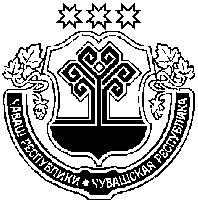 Чувашская Республика  Моргаушское  районное Собрание депутатовРЕШЕНИЕ21.09.2018 г. № С-32/2село Моргауши                                                                         Отрасль экономикиКоличество муниципальных унитарных предприятийКоличество акционерных обществ с участием Моргаушского района Чувашской РеспубликиКоличество обществ с ограниченной ответственностью с участием Моргаушского района Чувашской Республики1234Непроизводственная сфера2-1Агропромышленный комплекс---Nп/пНаименование объектаАдресДата ввода в эксплуатациюОбщая площадь, кв. мСрок приватизации1.Земельный участок с расположенным на нем следующим объектом недвижимого имущества:Здание - нежилоеЧувашская Республика, Моргаушский район, Шатьмапосинское сельское поселение, д. Тиуши, ул. Чебоксарская, д. 251990124,41-4 квартал 2019 г2.Земельный участок с расположенным на нем следующим объектом недвижимого имущества:Здание - нежилоеЧувашская Республика, Моргаушский район, Ярабайкасинское сельское поселение, д. Сыбайкасы, ул. Школьная, д. 1а1991155,31-4 квартал 2019 г.